§9061.  DefinitionsAs used in this subchapter, unless the context otherwise indicates, the following terms have the following meanings.  [PL 1981, c. 152, §16 (NEW).]1.  Board.  "Board" means the Manufactured Housing Board or its employees.[PL 1981, c. 152, §16 (NEW).]2.  Commissioner.  "Commissioner" means the Commissioner of Professional and Financial Regulation.[PL 1987, c. 395, Pt. A, §38 (AMD).]3.  Dealer.  "Dealer" means any person engaged in the sale, leasing, or distribution of new manufactured homes primarily to persons who in good faith purchase or lease a manufactured home for purposes other than resale.[PL 1981, c. 152, §16 (NEW).]4.  Department.  "Department" means the Department of Professional and Financial Regulation or its employees.[PL 1987, c. 395, Pt. A, §38 (AMD).]5.  Distributor.  "Distributor" means any person engaged in the sale and distribution of manufactured homes for resale.[PL 1981, c. 152, §16 (NEW).]6.  Manufacturer.  "Manufacturer" means any person engaged in manufacturing or assembling manufactured homes, regardless of the destination of the homes, including any person engaged in importing homes for resale.[PL 2017, c. 210, Pt. B, §24 (AMD).]7.  Manufactured housing.  "Manufactured housing" means for the purpose of this subchapter, a structure, transportable in one or more sections, which, in the traveling mode, is 8 body feet or more in width, and 40 body feet or more in length, or, when erected on site, is 320 or more square feet, and which is built on a permanent chassis and designed to be used as a dwelling, with or without a permanent foundation when connected to the required utilities, including the plumbing, heating, air-conditioning and electrical systems contained therein; except that the term shall include any structure which meets all the requirements of this subsection except the size requirements and with respect to which the manufacturer voluntarily files a certification required by the Secretary of the United States Department of Housing and Urban Development and complies with the standards established under the National Manufactured Housing Construction and Safety Standards Act of 1974, 42 United States Code 5401, et seq.[PL 1981, c. 152, §16 (NEW).]8.  Secretary.  "Secretary" means the Secretary of the United States Department of Housing and Urban Development.[PL 1981, c. 152, §16 (NEW).]9.  State administrative agency.  "State administrative agency" means the department that has been approved or conditionally approved to carry out the state plan for enforcement of the standards pursuant to section 623 of the Housing and Community Development Act of 1974, Public Law 93-383, 42 United States Code, Section 5422 and 24 Code of Federal Regulations, Part 3282, Subpart G.[PL 1993, c. 642, §31 (AMD).]SECTION HISTORYPL 1981, c. 152, §16 (NEW). PL 1987, c. 395, §A38 (AMD). PL 1993, c. 642, §31 (AMD). PL 2017, c. 210, Pt. B, §24 (AMD). The State of Maine claims a copyright in its codified statutes. If you intend to republish this material, we require that you include the following disclaimer in your publication:All copyrights and other rights to statutory text are reserved by the State of Maine. The text included in this publication reflects changes made through the First Regular and First Special Session of the 131st Maine Legislature and is current through November 1, 2023
                    . The text is subject to change without notice. It is a version that has not been officially certified by the Secretary of State. Refer to the Maine Revised Statutes Annotated and supplements for certified text.
                The Office of the Revisor of Statutes also requests that you send us one copy of any statutory publication you may produce. Our goal is not to restrict publishing activity, but to keep track of who is publishing what, to identify any needless duplication and to preserve the State's copyright rights.PLEASE NOTE: The Revisor's Office cannot perform research for or provide legal advice or interpretation of Maine law to the public. If you need legal assistance, please contact a qualified attorney.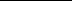 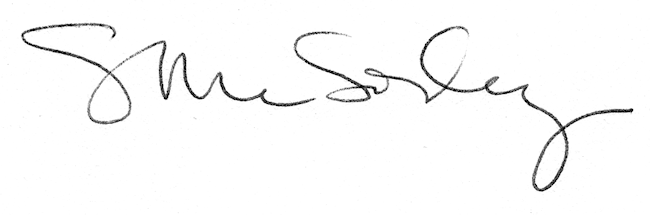 